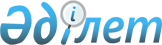 Қыркеңсе ауылдық округінің 2022-2024 жылдарға арналған бюджеті туралы"
					
			Мерзімі біткен
			
			
		
					Қызылорда облысы Жаңақорған аудандық мәслихатының 2021 жылғы 30 желтоқсандағы № 178 шешімі. Мерзімі біткендіктен қолданыс тоқтатылды
      "Қазақстан Республикасының Бюджет кодексі" Қазақстан Республикасы Кодексінің 9-1 бабының 2-тармағына және "Қазақстан Республикасындағы жергілікті мемлекеттік басқару және өзін-өзі басқару туралы" Қазақстан Республикасы Заңының 6 бабына сәйкес Жаңақорған аудандық мәслихаты ШЕШТІ:
      1. Қыркеңсе ауылдық округінің 2022–2024 жылдарға арналған бюджеті тиісінше 1, 2 және 3-қосымшаларға сәйкес, оның ішінде 2022 жылға мынадай көлемде бекiтiлсiн:
      1) кірістер – 81 979,6 мың теңге, оның ішінде:
      салықтық түсімдер – 3 270 мың теңге;
      салықтық емес түсімдер – 280 мың теңге;
      негізгі капиталды сатудан түсетін түсімдер – 0;
      трансферттердің түсімдері – 78 429,6 мың теңге;
      2) шығындар – 82 494,1 мың теңге;
      3) таза бюджеттік кредит беру – 0:
      бюджеттік кредиттер – 0;
      бюджеттік кредиттерді өтеу – 0;
      4) қаржы активтерімен операциялар бойынша сальдо – 0:
      қаржы активтерін сатып алу – 0;
      мемлекеттік қаржы активтерін сатудан түсетін түсімдер – 0;
      5) бюджет тапшылығы (профициті) – -514,5 мың теңге;
      6) бюджет тапшылығы қаржыландыру (профицитін пайдалану) – 514,5 мың теңге.
      Ескерту. 1-тармақ жаңа редакцияда - Қызылорда облысы Жаңақорған аудандық мәслихатының 28.11.2022 № 309 шешімімен (01.01.2022 бастап қолданысқа енгізіледі).


      2. Аудандық бюджеттен ауылдық округ бюджетіне берілетін субвенция мөлшері 2022 жылға 42 179 мың теңге.
      3. Осы шешім 2022 жылдың 1 қаңтарынан бастап қолданысқа енгізіледі және ресми жариялауға жатады. Қыркеңсе ауылдық округінің 2022 жылға арналған бюджеті
      Ескерту. 1-тармақ жаңа редакцияда - Қызылорда облысы Жаңақорған аудандық мәслихатының 28.11.2022 № 309 шешімімен (01.01.2022 бастап қолданысқа енгізіледі). 2023 жылға арналған Қыркеңсе ауылдық округінің бюджеті 2024 жылға арналған Қыркеңсе ауылдық округі бюджеті
					© 2012. Қазақстан Республикасы Әділет министрлігінің «Қазақстан Республикасының Заңнама және құқықтық ақпарат институты» ШЖҚ РМК
				
      Жаңақорған ауданы мәслихатының хатшыcы 

Ғ. Сопбеков
Жаңақорған аудандық маслихатының
2021 жылғы 30 желтоқсандағы
№178 шешіміне 1-қосымша
Санаты
Санаты
Санаты
Санаты
Сомасы, мың теңге
Сыныбы
Сыныбы
Сыныбы
Сомасы, мың теңге
Ішкі сыныбы
Ішкі сыныбы
Сомасы, мың теңге
I. Кірістер
81 979,6
1
Салықтық түсімдер
3 270
04
Меншiкке салынатын салықтар
3 270
1
Мүлiкке салынатын салықтар
40
3
Жер салығы
180
4
Көлiк құралдарына салынатын салық
3 050
2
Салықтық емес түсімдер
280
01
Мемлекеттік меншіктен түсетін салықтық емес түсімдер
280
5
Мемлекет меншігіндегі мүлікті жалға беруден түсетін кірістер
280
4
Трансферттердің түсімдері
78 429,6
02
Мемлекеттiк басқарудың жоғары тұрған органдарынан түсетiн трансферттер
78 429,6
3
Аудандардың (облыстық маңызы бар қаланың) бюджетінен трансферттер
78 429,6
Функционалдық топ
Функционалдық топ
Функционалдық топ
Функционалдық топ
Сомасы, мың
теңге
Бюджеттік бағдарламалардың әкімшісі
Бюджеттік бағдарламалардың әкімшісі
Бюджеттік бағдарламалардың әкімшісі
Сомасы, мың
теңге
Бағдарлама
Бағдарлама
Сомасы, мың
теңге
Атауы
Сомасы, мың
теңге
II. Шығындар
 82 494,1
01
Жалпы сипаттағы мемлекеттiк қызметтер
37 804
124
Аудандық маңызы бар қала, ауыл, кент, ауылдық округ әкімінің аппараты
37 804
001
Аудандық маңызы бар қала, ауыл, кент, ауылдық округ әкімінің қызметін қамтамасызету жөніндегі қызметтер
37 804
06
Әлеуметтiк көмек және әлеуметтiк қамсыздандыру
3 553
124
Аудандық маңызы бар қала, ауыл, кент, ауылдық округ әкімінің аппараты
3 553
003
Мұқтаж азаматтарға үйде әлеуметтік көмек көрсету
3 553
07
Тұрғын үй-коммуналдық шаруашылық
8485,7
124
Аудандық маңызы бар қала, ауыл, кент, ауылдық округ әкімінің аппараты
8485,7
008
Елді мекендерде көшелерді жарықтандыру
2 760,7
009
Елді мекендердің санитариясын қамтамасыз ету
263
011
Елді мекендерді абаттандыру мен көгалдандыру
5 462
08
Мәдениет, спорт, туризм және ақпараттық кеңістiк
17 050
124
Аудандық маңызы бар қала, ауыл, кент, ауылдық округ әкімінің аппараты
16 787
006
Жергілікті деңгейде мәдени-демалыс жұмысын қолдау
16 787
124
Аудандық маңызы бар қала, ауыл, кент, ауылдық округ әкімінің аппараты
263
028
Жергілікті деңгейде денешынықтыру- сауықтыру және спорттық ісшараларды өткізу
263
12
Көлік және коммуникация
13 350
124
Аудандық маңызы бар қала, ауыл, кент, ауылдық округ әкімінің аппараты
13 350
045
Аудандық маңызы бар қалаларда, ауылдарда, кенттерде, ауылдық округтерде автомобиль жолдарын күрделі және орташа жөндеу
13 350
13
Басқалар
2 251
124
Аудандық маңызы бар қала, ауыл, кент, ауылдық округ әкімінің аппараты
2 251
040
Өңірлерді дамытудың 2025 жылға дейінгі мемлекеттік бағдарламасы шеңберінде өңірлерді экономикалық дамытуға жәрдемдесу бойынша шараларды іске асыруға ауылдық елді мекендерді жайластыруды шешуге арналған іс-шараларды іске асыру
2 251
15
Трансферттер
0,4
124
Аудандық маңызы бар қала, ауыл, кент, ауылдық округ әкімінің аппараты
0,4
044
Қазақстан Республикасы Ұлттық қорынан берілетін нысаналы трансферт есебінен республикалық бюджеттен бөлінген пайдаланылмаған (толық пайдаланылмаған) нысаналы трансферттердің сомаларын қайтару
0,3
048
Пайдаланылмаған (толық толық пайдаланылмаған)нысаналы трансферттер
0,1
5. Бюджет тапшылығы (профициті)
-514,5
6. Бюджет тапшылығын қаржыландыру (профицитті пайдалану)
514,5
8 
Бюджет қаражатының пайдаланатын қалдықтары
514,5
0 1
Бюджет қаражатының қалдықтары
514,5
 1
Бюджет қаражатының бос қалдықтары
514,5Жаңақорған аудандық маслихатының
2021 жылғы 30 желтоқсандағы
№ 178 шешіміне 2-қосымша
Санаты
Санаты
Санаты
Санаты
Санаты
Сомасы, мың теңге
Сыныбы
Сыныбы
Сыныбы
Сыныбы
Сомасы, мың теңге
Ішкі сыныбы
Ішкі сыныбы
Ішкі сыныбы
Сомасы, мың теңге
Атауы
Атауы
Сомасы, мың теңге
I. Кірістер
I. Кірістер
57 938
1
Салықтық түсімдер
Салықтық түсімдер
3 171
04
Меншiкке салынатын салықтар
Меншiкке салынатын салықтар
3 171
1
Мүлiкке салынатын салықтар
Мүлiкке салынатын салықтар
42
3
Жер салығы
Жер салығы
189
4
Көлiк құралдарына салынатын салық
Көлiк құралдарына салынатын салық
2 940
2
Салықтық емес түсiмдер
Салықтық емес түсiмдер
168
01
Мемлекеттік меншіктен түсетін кірістер
Мемлекеттік меншіктен түсетін кірістер
168
5
Мемлекет меншігіндегі мүлікті жалға беруден түсетін кірістер
Мемлекет меншігіндегі мүлікті жалға беруден түсетін кірістер
168
4
Трансферттердің түсімдері
Трансферттердің түсімдері
54 599
02
Мемлекеттiк басқарудың жоғары тұрған органдарынан түсетiн трансферттер
Мемлекеттiк басқарудың жоғары тұрған органдарынан түсетiн трансферттер
54 599
3
Аудандардың (облыстық маңызы бар қаланың) бюджетінен трансферттер
Аудандардың (облыстық маңызы бар қаланың) бюджетінен трансферттер
54 599
Функционалдық топ
Функционалдық топ
Функционалдық топ
Функционалдық топ
Функционалдық топ
Сомасы, мың
теңге
Функционалдық кіші топ
Функционалдық кіші топ
Функционалдық кіші топ
Функционалдық кіші топ
Сомасы, мың
теңге
Бюджеттік бағдарламалардың әкімшісі
Бюджеттік бағдарламалардың әкімшісі
Бюджеттік бағдарламалардың әкімшісі
Сомасы, мың
теңге
Бағдарлама
Бағдарлама
Сомасы, мың
теңге
Атауы
Сомасы, мың
теңге
II. Шығындар
57 938
1
Жалпы сипаттағы мемлекеттiк қызметтер
35 350
1
Мемлекеттiк басқарудың жалпы функцияларын Орындайтын өкiлдi, атқарушы және басқа органдар
35 350
124
Аудандық маңызы бар қала, ауыл, кент, ауылдық округ әкімінің аппараты
35 350
001
Аудандық маңызы бар қала, ауыл, кент, ауылдық округ әкімінің қызметін қамтамасызету жөніндегі қызметтер
35 350
6
Әлеуметтiк көмек және әлеуметтiк қамсыздандыру
1 652
2
Әлеуметтiк көмек
1 652
124
Аудандық маңызы бар қала, ауыл, кент, ауылдық округ әкімінің аппараты
1 652
003
Мұқтаж азаматтарға үйде әлеуметтік көмек көрсету
1 652
7
Тұрғын үй-коммуналдық шаруашылық
6 635
3
Елді-мекендерді көркейту
6 635
124
Аудандық маңызы бар қала, ауыл, кент, ауылдық округ әкімінің аппараты
6 635
008
Елді мекендерде көшелерді жарықтандыру
910
009
Елді мекендердің санитариясын қамтамасыз ету
 263
011
Елді мекендерді абаттандыру мен көгалдандыру
5 462
8
Мәдениет, спорт, туризм және ақпараттық кеңістiк
12 050
1
Мәдениет саласындағы қызмет
11 787
124
Аудандық маңызы бар қала, ауыл, кент, ауылдық округ әкімінің аппараты
11 787
006
Жергілікті деңгейде мәдени-демалыс жұмысын қолдау
11 787
2
Спорт
 263
124
Аудандық маңызы бар қала, ауыл, кент, ауылдық округ әкімінің аппараты
263
028
Жергілікті деңгейде денешынықтыру- сауықтыру және спорттық ісшараларды өткізу
263
13
Басқалар
2 251
9
Басқалар
2 251
124
Аудандық маңызы бар қала, ауыл, кент, ауылдық округ әкімінің аппараты
2 251
040
Өңірлерді дамытудың 2025 жылға дейінгі мемлекеттік бағдарламасы шеңберінде өңірлерді экономикалық дамытуға жәрдемдесу бойынша шараларды іске асыруға ауылдық елді мекендерді жайластыруды шешуге арналған іс-шараларды іске асыру
2 251
3. Таза бюджеттік кредит беру
 0
4. Қаржы активтері мен жасалатын операциялар бойынша сальдо
0
5. Бюджет тапшылығы (профициті)
0
6. Бюджет тапшылығын қаржыландыру (профицитті пайдалану)
 0Жаңақорған аудандық маслихатының
2021 жылғы 30 желтоқсандағы
№ 178 шешіміне 3-қосымша
Санаты
Санаты
Санаты
Санаты
Санаты
Сомасы, мың теңге
Сыныбы
Сыныбы
Сыныбы
Сыныбы
Сомасы, мың теңге
Ішкі сыныбы
Ішкі сыныбы
Ішкі сыныбы
Сомасы, мың теңге
Атауы
Атауы
Сомасы, мың теңге
I. Кірістер
I. Кірістер
59 573
1
Салықтық түсімдер
Салықтық түсімдер
3 171
04
Меншiкке салынатын салықтар
Меншiкке салынатын салықтар
3 171
1
Мүлiкке салынатын салықтар
Мүлiкке салынатын салықтар
42
3
Жер салығы
Жер салығы
189
4
Көлiк құралдарына салынатын салық
Көлiк құралдарына салынатын салық
2 940
2
Салықтық емес түсiмдер
Салықтық емес түсiмдер
168
01
Мемлекеттік меншіктен түсетін кірістер
Мемлекеттік меншіктен түсетін кірістер
168
5
Мемлекет меншігіндегі мүлікті жалға беруден түсетін кірістер
Мемлекет меншігіндегі мүлікті жалға беруден түсетін кірістер
168
4
Трансферттердің түсімдері
Трансферттердің түсімдері
56 234
02
Мемлекеттiк асқарудың жоғары тұрған органдарынан түсетiн трансферттер
Мемлекеттiк асқарудың жоғары тұрған органдарынан түсетiн трансферттер
56 234
3
Аудандардың (облыстық маңызы бар қаланың) бюджетінен трансферттер
Аудандардың (облыстық маңызы бар қаланың) бюджетінен трансферттер
 56 234
Функционалдық топ
Функционалдық топ
Функционалдық топ
Функционалдық топ
Функционалдық топ
Сомасы, мың
теңге
Функционалдық кіші топ
Функционалдық кіші топ
Функционалдық кіші топ
Функционалдық кіші топ
Сомасы, мың
теңге
Бюджеттік бағдарламалардың әкімшісі
Бюджеттік бағдарламалардың әкімшісі
Бюджеттік бағдарламалардың әкімшісі
Сомасы, мың
теңге
Бағдарлама
Бағдарлама
Сомасы, мың
теңге
Атауы
Сомасы, мың
теңге
II. Шығындар
59 573
1
Жалпы сипаттағы мемлекеттiк қызметтер
36 985
1
Мемлекеттiк басқарудың жалпы функцияларын орындайтын өкiлдi, атқарушы және басқа органдар
36 985
124
Аудандық маңызы бар қала, ауыл, кент, ауылдық округ әкімінің аппараты
36 985
001
Аудандық маңызы бар қала, ауыл, кент, ауылдық округ әкімінің қызметін қамтамасызету жөніндегі қызметтер
36 985
6
Әлеуметтiк көмек және әлеуметтiк қамсыздандыру
1 652
2
Әлеуметтiк көмек
1 652
124
Аудандық маңызы бар қала, ауыл, кент, ауылдық округ әкімінің аппараты
1 652
003
Мұқтаж азаматтарға үйде әлеуметтік көмек көрсету
1 652
7
Тұрғын үй-коммуналдық шаруашылық
6 635
3
Елді-мекендерді көркейту
6 635
124
Аудандық маңызы бар қала, ауыл, кент, ауылдық округ әкімінің аппараты
6 635
008
Елді мекендерде көшелерді жарықтандыру
910
009
Елді мекендердің санитариясын қамтамасыз ету
 263
011
Елді мекендерді абаттандыру мен көгалдандыру
5 462
8
Мәдениет, спорт, туризм және ақпараттық кеңістiк
12 050
1
Мәдениет саласындағы қызмет
11 787
124
Аудандық маңызы бар қала, ауыл, кент, ауылдық округ әкімінің аппараты
11 787
006
Жергілікті деңгейде мәдени-демалыс жұмысын қолдау
11 787
2
Спорт
263
124
Аудандық маңызы бар қала, ауыл, кент, ауылдық округ әкімінің аппараты
263
028
Жергілікті деңгейде денешынықтыру- сауықтыру және спорттық ісшараларды өткізу
263
13
Басқалар
2 251
9
Басқалар
2 251
124
Аудандық маңызы бар қала, ауыл, кент, ауылдық округ әкімінің аппараты
2 251
040
Өңірлерді дамытудың 2025 жылға дейінгі бағдарламасы шеңберінде өңірлерді экономикалық дамытуға жәрдемдесу бойынша шараларды іске асыруға ауылдық елді мекендерді жайластыруды шешуге арналған іс-шараларды іске асыру
2 251
3. Таза бюджеттік кредит беру
 0
4. Қаржы активтері мен жасалатын операциялар бойынша сальдо
0
5. Бюджет тапшылығы (профициті)
0
6. Бюджет тапшылығын қаржыландыру (профицитті пайдалану)
 0